 ҠАРАР		                            №33                              РЕШЕНИЕ16 август  2022 й.                                                                  16 августа 2022 гО внесении изменений в Порядок определения цены и оплаты земельных участков, находящихся в муниципальной собственности сельского поселения Ивановский сельсовет муниципального района Давлекановский район Республики Башкортостан, при продаже их собственникам зданий, строений и сооружений, расположенных на таких земельных участкахВ соответствии с Постановлением Правительства Республики Башкортостан  от 29.12.2014 №629 (ред. от 14.06.2022) «Об определении цены и оплаты земельных участков, находящихся в государственной собственности Республики Башкортостан, и земельных участков, государственная собственность на которые не разграничена, при продаже их собственникам зданий, строений и сооружений, расположенных на таких земельных участках», Распоряжением Главы Республики Башкортостан 
от 29.04.2022 №РГ-128 «О первоочередных мерах по обеспечению устойчивого развития Республики Башкортостан, в условиях внешнего санкционного давления», постановлением Правительства Республики Башкортостан от 14.06.2022 г. №299,  Совет сельского поселения Ивановский сельсовет муниципального района Давлекановский район Республики Башкортостан р е ш и л:1. Внести следующие изменения в Порядок определения цены и оплаты земельных участков, находящихся в муниципальной собственности сельского поселения Ивановский сельсовет муниципального района Давлекановский район Республики Башкортостан, при продаже их собственникам зданий, строений и сооружений, расположенных на таких земельных участках (с последующими изменениями), утвержденный решением Совета сельского поселения Ивановский сельсовет муниципального района Давлекановский район Республики Башкортостан от 08.11.2017 г. № 49 (с внесенными изменениями от 27.08.2019 № 38, от 15.04.2020 № 23: 1.1. Дополнить пункт 2 подпунктом «в» следующего содержания: «при продаже их гражданам, являющимся собственниками объектов блокированной жилой застройки, расположенных на земельных участках из земель населенных пунктов, предоставленных для блокированной жилой застройки, за исключением случаев, предусмотренных федеральным законодательством и настоящим Решением».1.2. В пункте 3 после слов «объектов индивидуального жилищного строительства» дополнить словами «в том числе гражданам, при переходе права собственности на объект индивидуального жилищного строительства, находящийся на таких земельных участках». 1.3. В абзаце 3 пункта 3 после слов «договора аренды земельного участка» дополнить словами «, за исключением случая расторжения такого договора».1.4. Пункт 3 дополнить абзацем 4 следующего содержания:«Сумма уплаченных арендных платежей по договору аренды, превышающая размер цены земельного участка, установленной пунктом 3 настоящего Решения, при его продаже возврату не подлежит».1.5. Изложить абзацы третий-пятый пункта 4 в следующей редакции: «с 1 января до 1 июля 2022 года - по цене в размере 50 процентов кадастровой стоимости земельного участка, действующей на момент обращения заявителя»;«с 1 июля до  31 декабря 2022 года - по цене в размере 25 процентов кадастровой стоимости земельного участка, действующей на момент обращения заявителя»;«с 1 января до 31 декабря 2023 года – по цене в размере 50 процентов кадастровой стоимости земельного участка, действующей на момент обращения заявителя».2. Контроль за исполнением настоящего решения возложить на постоянную комиссию по экономике, бюджету, налогам и вопросам собственности (председатель Салова Т.М.).3. Настоящее решение подлежит обнародованию в установленном порядке и размещению на официальном сайте Совета сельского поселения Ивановский сельсовет муниципального района Давлекановский район Республики Башкортостан в сети «Интернет».Глава сельского поселения                                      В.И.НикульшинБашкортостан РеспубликаһыДəүлəкəн районымуниципаль районының Ивановка ауыл Советыауыл билəмəһеСоветы453411, Дəүлəкəн районы, Ивановка ауылы, Гаршин урамы, 79 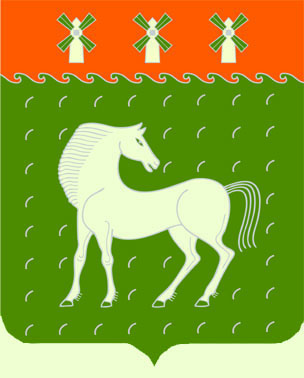 Советсельского поселенияИвановский сельсоветмуниципального районаДавлекановский районРеспублики Башкортостан453411, Давлекановский район, с. Ивановка, ул. Гаршина, 79, 